Муниципальное автономное учреждение дополнительного образования  «Казанская районная детско-юношеская спортивная школа»627420 Тюменская область Казанский район с. Казанское ул. Больничная 50 тел(факс)8(34553)4-15-44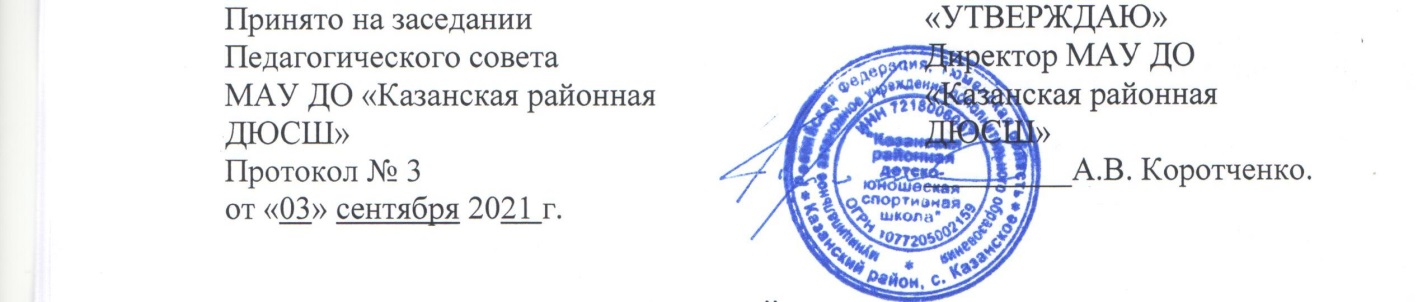 План работы педагогического советаМуниципального автономного учреждения «Казанская районная детско-юношеская спортивная школа» на 2021-2022 учебный год№ п/пСодержание заседанияОтветственные за предоставление информацииавгуст-сентябрьавгуст-сентябрьавгуст-сентябрь1.- итоги деятельности школы за 2020 -2021 учебный год (административная, хозяйственная, учебно-спортивная деятельность, оздоровительная работа, работа по охране труда и образовательного процесса, итоги летней оздоровительной работы и т.д.), анализ, пути решения. - итоги сдачи учебно-отчетной документации тренерами-преподавателями.Директор,заместитель директора по УВР, заместитель директора по СМР2.О ходе комплектования школы на 2021-2022 учебный год. Основное комплектование.  Перевод, отчисление и зачисление  учащихся на 2021-2022 учебный год.Директор,заместитель директора по УВР,3.Тарификация сотрудников ДЮСШ.Директор,бухгалтерия4.Составление и рассмотрение плана работы школы на 2021-2022 учебный год.Директор,заместитель директора по УВР, заместитель директора по СМР5.Утверждение плана работы педагогического совета  на 2021-2022 учебный год.  Утверждение плана учебно-воспитательной работы на 2021-2022 учебный год.Директор,заместитель директора по УВР6.Утверждение программ и учебных планов  на 2021-2022 учебный год. Распределение часов годового учебного плана каждому тренеру-преподавателю (согласно расписанию занятий), утверждение расписания занятийДиректор,заместитель директора по УВР7.Составление и утверждение плана спортивно-массовых и оздоровительных  мероприятий на 2021-2022 учебный год.Директор,заместитель директора по УВР, заместитель директора по СМР8.Определение составов: -тарифно-квалификационной комиссии школы (по тарификации тренерско-преподавательских кадров);- изменение и утверждение комиссии по распределению выплат стимулирующего характера, доплат, надбавок и премирований;- аттестационной комиссии, экспертных групп (по аттестации педагогических  кадров)- утверждение  комиссии по трудовым спорам- других советов и комиссий (по необходимости)Директор,заместитель директора по УВР9.Планирование и документация на 2021-2022 учебный год. Директор,заместитель директора по УВР10.О ходе подготовки к аттестации педагогических кадров, порядок проведения аттестации.Директор,заместитель директора по УВР, специалист по кадрам.11.О соблюдении Правил внутреннего трудового распорядка школыДиректор12.О своевременности прохождения работниками профилактических медицинских осмотров Директор13.Заключение договоров с общеобразовательными школамиДиректор14.Контрольные нормативы по ОФП и СФП.Директор,заместитель директора по УВР, тренеры-преподаватели.15.Работа с детьми, состоящими на различных видах учёта. Привлечение к занятиям спортом, составление списков, контроль, беседы, участие во всевозможных спортивно-массовых мероприятиях.Директор,заместитель директора по УВР, заместитель директора по СМРтренеры-преподаватели, инструкторы по спорту16.О необходимости проведения инструктажей с детьми по пожарной безопасности, электробезопасности,  по технике безопасности на тренировках и во время соревнований.О необходимости проведения бесед тренеров с детьми о законе  «О мерах по профилактике безнадзорности и правонарушений несовершеннолетних»Директор,заместитель директора по УВР, тренеры-преподаватели,заместитель директора по СМР инструкторы по спорту.17.Присвоение разрядов, выполнение разрядных норм учащимися.Заместитель директора по УВР, заместитель директора по СМР18.Оформление соревнований (приказы, командировочное, смета, протоколы, отчетность и т.д.).Директор,заместитель директора по СМР19.Воспитательная работа  (работа с  детьми, попавшими в трудную жизненную ситуацию, профилактика вредных привычек и  всех видов зависимостей, правила поведения, закаливание и гигиена спортсмена, патриотическое воспитание; культурно-массовые мероприятия и др.)Заместитель директора по УВР, заместитель директора по СМР20.Об утверждении графика проверок учебно-тренировочных занятий на 1-е полугодие 2021-20212 учебного годаДиректор21.Другие вопросыДиректор,заместитель директора по УВР, тренеры-преподаватели,заместитель директора по СМРинструкторы по спорту.ноябрь – январьноябрь – январьноябрь – январь1.План спортивно-Массовых  мероприятий на Новогодние каникулыЗаместитель директора по УВР,заместитель директора по СМР2.2.Присвоение разрядов, выполнение разрядных норм учащимися.Заместитель директора по УВР, заместитель директора по СМРЗаместитель директора по УВР, заместитель директора по СМР3.3.Подведение итогов спортивной работы за 2021 год.Отчет тренеров преподавателей о проделанной работе (за сентябрь-декабрь)Директор,заместитель директора по УВР, тренеры-преподаватели,заместитель директора по СМР, инструкторы по спорту.Директор,заместитель директора по УВР, тренеры-преподаватели,заместитель директора по СМР, инструкторы по спорту.4.4.О состоянии учебно-отчетной документации, сдача необходимой документации.Директор,заместитель директора по УВР, заместитель директора по СМРДиректор,заместитель директора по УВР, заместитель директора по СМР5.5.Об утверждении графика внутришкольного контроля на  2021-2022 учебный год.Директор,Заместитель директора по УВРДиректор,Заместитель директора по УВР6.6.О  реализации планов по охране труда и образовательного процесса, планов по укреплению пожарной безопасности.ДиректорДиректор7.7.Аттестация педагогических кадров.Директор, заместитель директора по УВР, специалист по кадрамДиректор, заместитель директора по УВР, специалист по кадрам8.8.Предоставление тренерами  календарного плана официальных спортивно-массовых мероприятий на 2021-2022 учебный год. Директор, заместитель директора по УВР, заместитель директора по СМРДиректор, заместитель директора по УВР, заместитель директора по СМР9.9.Воспитательная работа  (работа с детьми, попавшими в трудную жизненную ситуацию, профилактика вредных привычек и  всех видов зависимостей, правила поведения, закаливание и гигиена спортсмена, патриотическое воспитание; культурно-массовые мероприятия и др.)Заместитель директора по УВР, тренеры-преподаватели,  заместитель директора по СМР     инструкторы по спортуЗаместитель директора по УВР, тренеры-преподаватели,  заместитель директора по СМР     инструкторы по спорту10.10.О соблюдении Правил внутреннего трудового распорядка школыДиректорДиректор11.11.Другие вопросыДиректор,заместитель директора по УВР, заместитель директора по СМРДиректор,заместитель директора по УВР, заместитель директора по СМРмарт-апрельмарт-апрельмарт-апрельмарт-апрельмарт-апрель1.1.О результатах внутришкольного контроля.Директор, заместитель директора по УВРДиректор, заместитель директора по УВР2.2.О состоянии учебно-отчетной документации тренеров-преподавателей, сдача необходимой документации.Заместитель директора по УВРЗаместитель директора по УВР3.3.Инструктажи  для работников.Директор,заместитель директора по УВРДиректор,заместитель директора по УВР4.4.Инструктажи для детей.О необходимости проведения инструктажей с детьми по пожарной безопасности, электробезопасности,  по технике безопасности на тренировках и во время соревнований.О необходимости проведения бесед тренеров с детьми о законе  «О мерах по профилактике безнадзорности и правонарушений несовершеннолетних»Директор,заместитель директора по УВР, тренеры-преподавателиДиректор,заместитель директора по УВР, тренеры-преподаватели5.5.Диспансеризация детей.ДиректорДиректор6.6.Аттестация педагогических кадров.Директор, заместитель директора по УВР, специалист по кадрамДиректор, заместитель директора по УВР, специалист по кадрам7.7.О порядке на рабочих местах, спортивных залах, раздевалках.ДиректорДиректор8.8.О ходе выполнения планов по воспитательной, пропагандистской, спортивно-массовой работе, работе с родительским активом.Директор, заместитель директора по УВРДиректор, заместитель директора по УВР9.9.Присвоение разрядов, выполнение разрядных норм учащимися.Заместитель директора по УВРЗаместитель директора по УВР10.10.Воспитательная работа. (Работа с детьми, попавшими в трудную жизненную ситуацию, профилактика вредных привычек и  всех видов зависимостей, правила поведения, закаливание и гигиена спортсмена, патриотическое воспитание; культурно-массовые мероприятия и др.)Директор,заместитель директора по УВР, тренеры-преподавателиДиректор,заместитель директора по УВР, тренеры-преподаватели11.11.О соблюдении Правил внутреннего трудового распорядка школыДиректорДиректор12.12.Другие вопросыДиректор,заместитель директора по УВР, тренеры-преподавателиДиректор,заместитель директора по УВР, тренеры-преподавателимай-июньмай-июньмай-июньмай-июньмай-июнь1.Контрольно-переводные нормативы по ОФП и СФП. - Анализ сдачи учащимися школы контрольно-переводных нормативов по ОФП и СФП,- выполнение разрядных требований учащимися.  Присвоение разрядов.Контрольно-переводные нормативы по ОФП и СФП. - Анализ сдачи учащимися школы контрольно-переводных нормативов по ОФП и СФП,- выполнение разрядных требований учащимися.  Присвоение разрядов.Контрольно-переводные нормативы по ОФП и СФП. - Анализ сдачи учащимися школы контрольно-переводных нормативов по ОФП и СФП,- выполнение разрядных требований учащимися.  Присвоение разрядов.Директор,заместитель директора по УВР, тренеры-преподавателиДиректор,заместитель директора по УВР, тренеры-преподаватели2.О состоянии учебно-отчетной документации тренеров-преподавателей, сдача необходимой документации.О состоянии учебно-отчетной документации тренеров-преподавателей, сдача необходимой документации.О состоянии учебно-отчетной документации тренеров-преподавателей, сдача необходимой документации.Заместитель директора по УВР, тренеры-преподавателиЗаместитель директора по УВР, тренеры-преподаватели3.Об организации и участии спортивно-массовых мероприятий, посвященных Дню Победы.Об организации и участии спортивно-массовых мероприятий, посвященных Дню Победы.Об организации и участии спортивно-массовых мероприятий, посвященных Дню Победы.Директор,заместитель директора по УВР, тренера-преподавателиДиректор,заместитель директора по УВР, тренера-преподаватели4.Итоги учебно-спортивной работы за 2021-2022 учебный год. (Отчет)Итоги учебно-спортивной работы за 2021-2022 учебный год. (Отчет)Итоги учебно-спортивной работы за 2021-2022 учебный год. (Отчет)Директор,заместитель директора по УВР, тренеры-преподаватели,старший инструктор-методист, инструкторы по спорту.Директор,заместитель директора по УВР, тренеры-преподаватели,старший инструктор-методист, инструкторы по спорту.5.Предварительное комплектование. Перевод на этапы подготовки.Предварительное комплектование. Перевод на этапы подготовки.Предварительное комплектование. Перевод на этапы подготовки.Директор,заместитель директора по УВРДиректор,заместитель директора по УВР6.О соблюдении Правил внутреннего трудового распорядка школыО соблюдении Правил внутреннего трудового распорядка школыО соблюдении Правил внутреннего трудового распорядка школыДиректорДиректор7.График отпусков.График отпусков.График отпусков.Директор, специалист по кадрамДиректор, специалист по кадрам8.Планирование необходимых мероприятий по подготовке спортивных комплексов к новому 2019-20  учебному году.Планирование необходимых мероприятий по подготовке спортивных комплексов к новому 2019-20  учебному году.Планирование необходимых мероприятий по подготовке спортивных комплексов к новому 2019-20  учебному году.ДиректорДиректор9.Аттестация педагогических кадров.Аттестация педагогических кадров.Аттестация педагогических кадров.Директор,заместитель директора по УВР,специалист по кадрамДиректор,заместитель директора по УВР,специалист по кадрам10.Организация и проведение летней оздоровительной  кампании в 2022 году (спортивно-оздоровительный лагерь дневного пребывания). Предоставление плана мероприятий на летний период времени, утверждение сроков запланированных мероприятий.Организация и проведение летней оздоровительной  кампании в 2022 году (спортивно-оздоровительный лагерь дневного пребывания). Предоставление плана мероприятий на летний период времени, утверждение сроков запланированных мероприятий.Организация и проведение летней оздоровительной  кампании в 2022 году (спортивно-оздоровительный лагерь дневного пребывания). Предоставление плана мероприятий на летний период времени, утверждение сроков запланированных мероприятий.Директор,заместитель директора по УВР, тренеры-преподаватели,заместитель директора по СМР инструкторы по спорту.Директор,заместитель директора по УВР, тренеры-преподаватели,заместитель директора по СМР инструкторы по спорту.11. О проведении с учащимися инструктажей  по пожарной безопасности, на соревнованиях и тренировках. Проведение дополнительного инструктажа по технике безопасности в летний период на водоемах, дорогах и  в   походах. О проведении с учащимися инструктажей  по пожарной безопасности, на соревнованиях и тренировках. Проведение дополнительного инструктажа по технике безопасности в летний период на водоемах, дорогах и  в   походах. О проведении с учащимися инструктажей  по пожарной безопасности, на соревнованиях и тренировках. Проведение дополнительного инструктажа по технике безопасности в летний период на водоемах, дорогах и  в   походах.Директор, ответственные лицаДиректор, ответственные лица12.Воспитательная работа. (Работа с детьми, попавшими в трудную жизненную ситуацию,  профилактика вредных привычек и  всех видов зависимостей, правила поведения, закаливание и гигиена спортсмена, патриотическое воспитание; культурно-массовые мероприятия и др.)Воспитательная работа. (Работа с детьми, попавшими в трудную жизненную ситуацию,  профилактика вредных привычек и  всех видов зависимостей, правила поведения, закаливание и гигиена спортсмена, патриотическое воспитание; культурно-массовые мероприятия и др.)Воспитательная работа. (Работа с детьми, попавшими в трудную жизненную ситуацию,  профилактика вредных привычек и  всех видов зависимостей, правила поведения, закаливание и гигиена спортсмена, патриотическое воспитание; культурно-массовые мероприятия и др.)Директор,заместитель директора по УВР, тренеры-преподаватели,заместитель директора по СМР, инструкторы по спорту.Директор,заместитель директора по УВР, тренеры-преподаватели,заместитель директора по СМР, инструкторы по спорту.13.Другие вопросыДругие вопросыДругие вопросыДиректор,заместитель директора по УВР, заместитель директора по СМРДиректор,заместитель директора по УВР, заместитель директора по СМР